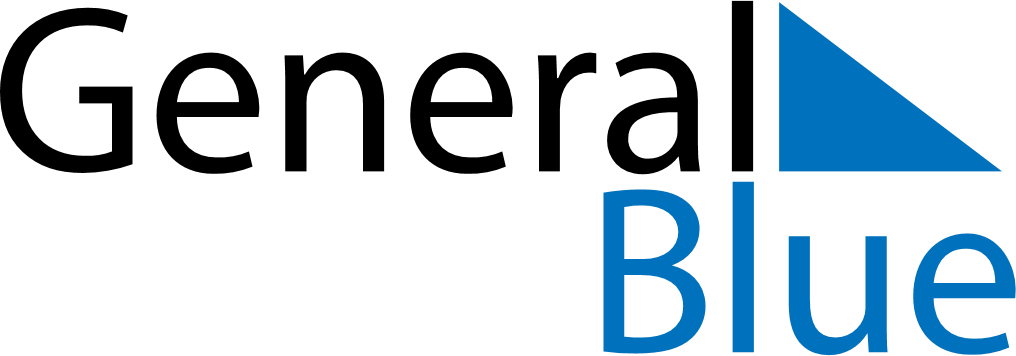 January 2024January 2024January 2024January 2024January 2024January 2024Ala-Buka, Jalal-Abad, KyrgyzstanAla-Buka, Jalal-Abad, KyrgyzstanAla-Buka, Jalal-Abad, KyrgyzstanAla-Buka, Jalal-Abad, KyrgyzstanAla-Buka, Jalal-Abad, KyrgyzstanAla-Buka, Jalal-Abad, KyrgyzstanSunday Monday Tuesday Wednesday Thursday Friday Saturday 1 2 3 4 5 6 Sunrise: 8:40 AM Sunset: 5:54 PM Daylight: 9 hours and 13 minutes. Sunrise: 8:40 AM Sunset: 5:54 PM Daylight: 9 hours and 14 minutes. Sunrise: 8:40 AM Sunset: 5:55 PM Daylight: 9 hours and 15 minutes. Sunrise: 8:40 AM Sunset: 5:56 PM Daylight: 9 hours and 16 minutes. Sunrise: 8:40 AM Sunset: 5:57 PM Daylight: 9 hours and 17 minutes. Sunrise: 8:40 AM Sunset: 5:58 PM Daylight: 9 hours and 18 minutes. 7 8 9 10 11 12 13 Sunrise: 8:40 AM Sunset: 5:59 PM Daylight: 9 hours and 19 minutes. Sunrise: 8:40 AM Sunset: 6:00 PM Daylight: 9 hours and 20 minutes. Sunrise: 8:40 AM Sunset: 6:01 PM Daylight: 9 hours and 21 minutes. Sunrise: 8:39 AM Sunset: 6:02 PM Daylight: 9 hours and 22 minutes. Sunrise: 8:39 AM Sunset: 6:03 PM Daylight: 9 hours and 23 minutes. Sunrise: 8:39 AM Sunset: 6:04 PM Daylight: 9 hours and 25 minutes. Sunrise: 8:39 AM Sunset: 6:05 PM Daylight: 9 hours and 26 minutes. 14 15 16 17 18 19 20 Sunrise: 8:38 AM Sunset: 6:06 PM Daylight: 9 hours and 28 minutes. Sunrise: 8:38 AM Sunset: 6:07 PM Daylight: 9 hours and 29 minutes. Sunrise: 8:37 AM Sunset: 6:09 PM Daylight: 9 hours and 31 minutes. Sunrise: 8:37 AM Sunset: 6:10 PM Daylight: 9 hours and 32 minutes. Sunrise: 8:36 AM Sunset: 6:11 PM Daylight: 9 hours and 34 minutes. Sunrise: 8:36 AM Sunset: 6:12 PM Daylight: 9 hours and 36 minutes. Sunrise: 8:35 AM Sunset: 6:13 PM Daylight: 9 hours and 37 minutes. 21 22 23 24 25 26 27 Sunrise: 8:35 AM Sunset: 6:14 PM Daylight: 9 hours and 39 minutes. Sunrise: 8:34 AM Sunset: 6:16 PM Daylight: 9 hours and 41 minutes. Sunrise: 8:33 AM Sunset: 6:17 PM Daylight: 9 hours and 43 minutes. Sunrise: 8:33 AM Sunset: 6:18 PM Daylight: 9 hours and 45 minutes. Sunrise: 8:32 AM Sunset: 6:19 PM Daylight: 9 hours and 47 minutes. Sunrise: 8:31 AM Sunset: 6:21 PM Daylight: 9 hours and 49 minutes. Sunrise: 8:30 AM Sunset: 6:22 PM Daylight: 9 hours and 51 minutes. 28 29 30 31 Sunrise: 8:30 AM Sunset: 6:23 PM Daylight: 9 hours and 53 minutes. Sunrise: 8:29 AM Sunset: 6:24 PM Daylight: 9 hours and 55 minutes. Sunrise: 8:28 AM Sunset: 6:26 PM Daylight: 9 hours and 57 minutes. Sunrise: 8:27 AM Sunset: 6:27 PM Daylight: 9 hours and 59 minutes. 